Ո Ր Ո Շ ՈՒ Մ
 27 մարտի 2024 թվականի N 279-ԱԻՆՔՆԱԿԱՄ ԿԱՌՈՒՑՎԱԾ ՇԻՆՈՒԹՅՈՒՆՆ ՈՒՂՂԱԿԻ ՎԱՃԱՌՔՈՎ ՕՏԱՐԵԼՈՒ ՄԱՍԻՆ    Ղեկավարվելով Հայաստանի Հանրապետության «Տեղական ինքնակառավարման մասին» Հայաստանի Հանրապետության օրենքի 43-րդ հոդվածի 1-ին մասի 3-րդ կետով, հիմք ընդունելով Սամվել Վրեժի Նազարյանի դիմումը և այն հանգամանքը, որ Հայաստանի Հանրապետության Արմավիրի մարզի Խոյ համայնքի Ծաղկունք գյուղում գտնվող 04-052-0011-0032 կադաստրային ծածկագրով բնակավայրերի հասարակական կառուցապատման հողերի՝ 0,0225 հա հողամասի վրա 85,4 քմ արտաքին մակերեսով հասարակական նշանակության շինությունների կառուցման աշխատանքները իրականացվել է Սամվել Վրեժի Նազարյանի /անձնագիր AS0531954, տրված 22.03.2019թ., 057-ի կողմից/
կողմից. 
                                                              ՈՐՈՇՈՒՄ ԵՄ՝1. Սամվել Վրեժի Նազարյանին ուղղակի վաճառքով, Հայաստանի Հանրապետության Արմավիրի մարզի Խոյ համայնքի Ծաղկունք գյուղի 04-052-0011-0032 կադաստրային ծածկագրի տակ գտնվող 0,0225 հա հողամասը և 85,4 քմ արտաքին մակերեսով շինությունները /հիմք/ օտարել, հողամասի համար 626027 /վեց հարյուր քսանվեց հազար  քսանյոթ / ՀՀ դրամ պետք է վճարի Հայաստանի Հանրապետության Արմավիրի մարզի Խոյ համայնքի Ծաղկունք գյուղի ֆոնդային եկամուտների 900325178151 հաշվեհամարին, իսկ շինության համար 1092950 /մեկ միլիոն իննսուներկու հազար ինը հարյուր հիսուն / ՀՀ դրամ պետք է վճարի Հայաստանի Հանրապետության Արմավիրի մարզի Խոյ համայնքի վարչական եկամուտների 900325188150 հաշվեհամարին: 60-օրյա ժամկետում չվճարելու դեպքում որոշումը համարել  ուժը	կորցրած:
2. Սամվել Վրեժի Նազարյանի հետ կնքել հողամասի ուղղակի վաճառքի պայմանագիր, որը ենթակա է նոտարական վավերացման, իսկ դրանից ծագող իրավունքները	պետական	գրանցման։
3. Սույն որոշումից ծագող իրավունքները ենթակա են գրանցման Հայաստանի Հանրապետության կադաստրի	կոմիտեի	կողմից: 
4. Սույն որոշումն ուժի մեջ է մտնում ընդունման պահից:ՀԱՄԱՅՆՔԻ ՂԵԿԱՎԱՐ՝                                                                Ա. ՄԵԽԱԿՅԱՆ                            2024թ. մարտի 27
Խոյ համայնք, գ․ Գեղակերտ
ՀԱՅԱՍՏԱՆԻ ՀԱՆՐԱՊԵՏՈՒԹՅԱՆ ԱՐՄԱՎԻՐԻ ՄԱՐԶԻ ԽՈՅ ՀԱՄԱՅՆՔԻ ՂԵԿԱՎԱՐ
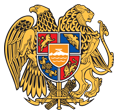 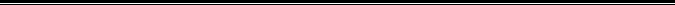 ՀՀ, Արմավիրի մարզ, Խոյ համայնք, գ․Գեղակերտ, Մ․Մաշտոցի 30
060-88-89-99, էլ․ հասցե khoy.community@gmail.com